Einladung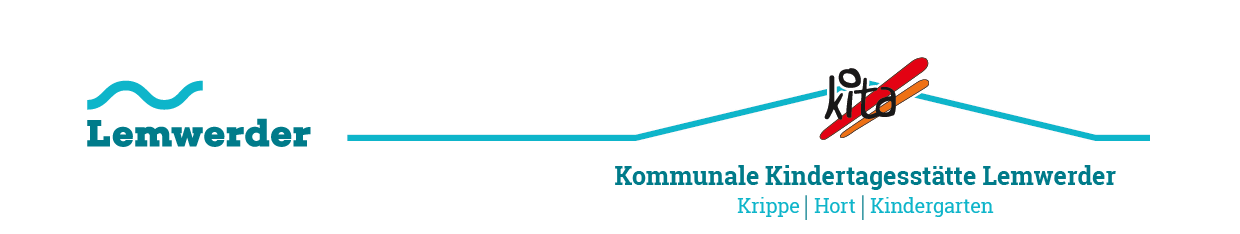 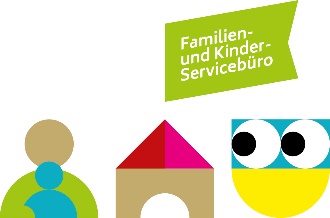 Kostenlose Elternfortbildung"Pfützenhüpfer*innen und Zahlenversteher*innen"Kriechen, krabbeln, laufen, sprechen…was so einfach erscheint, ist das Ergebnis eines fein abgestimmten Systems der Wahrnehmungs- und Bewegungsentwicklung und ist ein Grundstein für die folgende Entwicklung. Wieso ist es zum Beispiel für das spätere Schreiben wichtig, dass ein Kleinkind den Esslöffel eigenständig zum Mund führen kann? Und was hat Rückwärtsgehen mit Mathematik zu tun?Welche Rolle spielt dabei das Gleichgewicht in dieser Entwicklung? Wie Sie die Entwicklung beobachten und unterstützen können und was weniger förderlich ist, vermittelt dieses Seminar mit praktischen Tipps und Beispielen.Di. 20.06.202319:00 Uhr – 21:15 Uhr  In der KiTa Lemwerder, Am Rathaus 8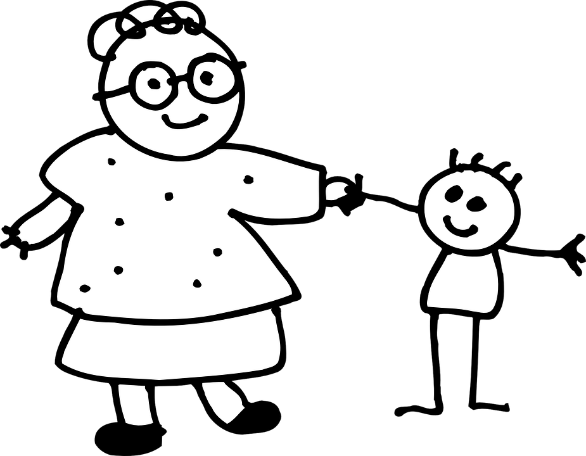 Anmeldungen bis zum 16.6. beiSilke Dammann (FUKS-Büro) unter 0421-67 39 50 oder dammann@lemwerder.deInga Bremermann (KiTa) unter 0421-835 161 89 oder kita-lemwerder@ewetel.net